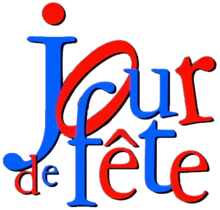 Spring 2 KS3 French Enrichment HomeworkChoose a two french festivals. Research your chosen festivals and create a collage with pictures and descriptions of these festivals. This enrichment homework will be written in English, apart from success criteria number three.Success Criteria:Describe what the festivals celebrateDescribe at least three traditions associated with each  festivalFind five french words for things related to each festivalFind three things that interest you the most about each festival